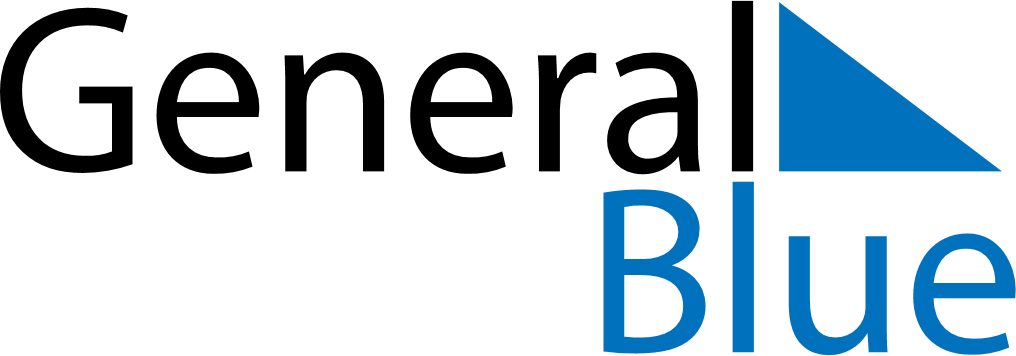 March 2020March 2020March 2020March 2020MalawiMalawiMalawiSundayMondayTuesdayWednesdayThursdayFridayFridaySaturday12345667Martyrs’ Day8910111213131415161718192020212223242526272728293031